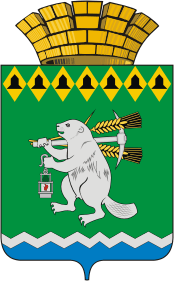 Дума Артемовского городского округаVII созыв16 заседаниеРЕШЕНИЕот 25 августа 2022 года                                             			                 №192 О направлении депутата в Координационный совет по оценке регулирующего воздействия проектов муниципальных нормативных правовых актов и экспертизы муниципальных нормативных правовых актов Артемовского городского округа            В соответствии со статьей 33 Регламента Думы Артемовского городского округа, утвержденного решением Думы Артемовского городского округа от 13.10.2016 № 13, на основании обращения главы Артемовского городского округа от 07.07.2022 № 4821/06,Дума Артемовского городского округа РЕШИЛА:Направить в состав Координационного совета по оценке регулирующего воздействия проектов муниципальных нормативных правовых актов и экспертизы муниципальных нормативных правовых актов Артемовского городского округа Мухачева А.А., депутата Думы Артемовского городского округа. Настоящее решение опубликовать в газете «Артемовский рабочий».Контроль исполнения настоящего решением возложить на постоянную комиссию по вопросам местного самоуправления, нормотворчеству и регламенту (Упорова Е.Ю.).Председатель Думы Артемовского городского округа                                                       В.С.Арсенов